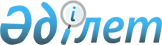 Көшеге атау беру туралыАтырау облысы Индер ауданы Өрлік ауылдық округі әкімінің 2015 жылғы 30 желтоқсандағы № 23 шешімі. Атырау облысының Әділет департаментінде 2016 жылғы 21 қаңтарда № 3449 болып тіркелді      "Қазақстан Республикасындағы жергілікті мемлекеттік басқару және өзін-өзі басқару туралы" Қазақстан Республикасының 2001 жылғы 23 қаңтардағы Заңының 35 бабына, "Қазақстан Республикасының әкімшілік- аумақтық құрылысы туралы" Қазақстан Республикасының 1993 жылғы 8 желтоқсандағы Заңының 14- бабының 4) тармақшасына, Атырау облыстық ономастика комиссиясының 2015 жылғы 11 желтоқсандағы қортындысына сәйкес Өрлік ауылдық округінің әкімі ШЕШІМ ҚАБЫЛДАДЫ:

       № 16 көшеге Кенесары хан есімі берілсін.

       Осы шешімнің орындалуын бақылауды өзіме қалдырамын.

       Осы шешім әділет органдарында мемлекеттік тіркелген күннен бастап күшіне енеді және ол алғашқы ресми жарияланған күнінен кейін күнтізбелік он күн өткен соң қолданысқа енгізіледі.


					© 2012. Қазақстан Республикасы Әділет министрлігінің «Қазақстан Республикасының Заңнама және құқықтық ақпарат институты» ШЖҚ РМК
				
      Округ әкімі

Е. Сабиров
